АКТобщественной проверкина основании плана работы Общественной палаты г.о. Королев, 
в рамках проведения системного и комплексного общественного контроля, 
проведен осмотр благоустройства дворовой территории по адресу ул. Октябрьская, на площадке между домами №16/15 и №13/14.Сроки проведения общественного контроля: 13.10.2019 г.Основания для проведения общественной проверки: план работы Общественной палаты г.о. КоролевФорма общественного контроля: общественный мониторингПредмет общественной проверки: благоустройство дворовой территории по адресу ул. Октябрьская, на площадке между домами №16/15 и №13/14.Состав группы общественного контроля: члены комиссии «по качеству жизни граждан, социальной политике, трудовым отношениям, экологии, природопользованию и сохранению лесов» Общественной палаты г.о. Королев.Кошкина Любовь Владимировна, зам. председателя комиссии.Сильянова Тамара Александровна, член комиссии.Группа общественного контроля провела визуальный осмотр благоустройства дворовой территории по адресу ул. Октябрьская, на площадке между домами №16/15 и №13/14Мониторинг показал, в дворовой зеленой зоне открылся детский городок, на котором установлены такие элементы и конструкции как горки, лесенки, карусели и качели, качалки на пружинах и другие игровые конструкции, соответствующие ГОСТ и СНиП. Площадка обустроена резиновым покрытием, установлены новые скамейки, имеются урны для мелкого мусора. Территория детской площадки отделена от общедомовой части декоративным ограждением. В целом жители довольны и новым видом двора и качеством работ. По результатам проверки составлен АКТ.  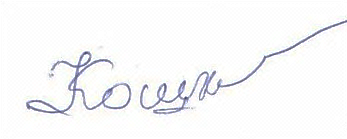 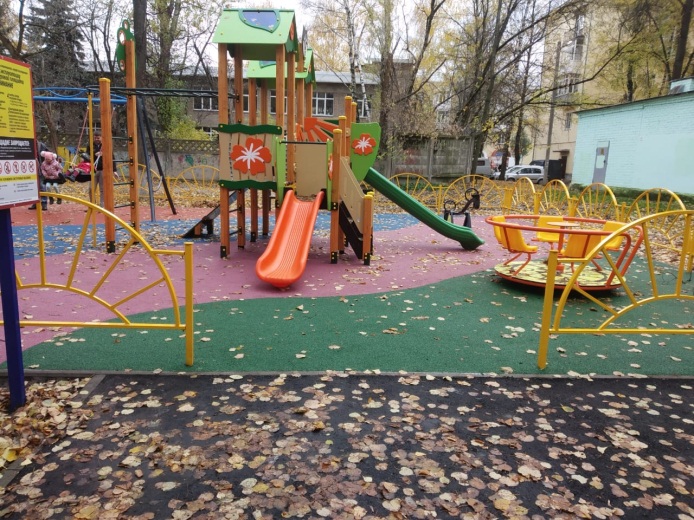 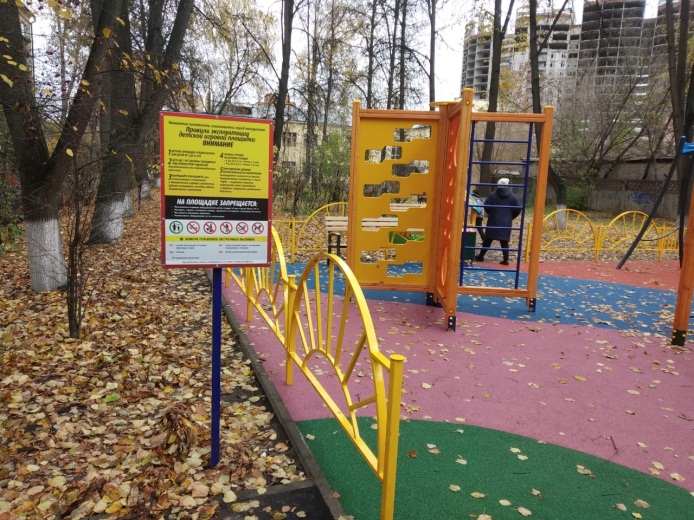 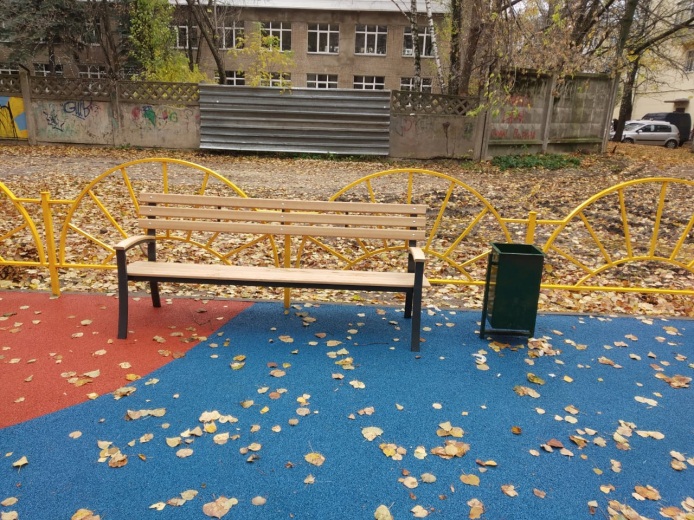 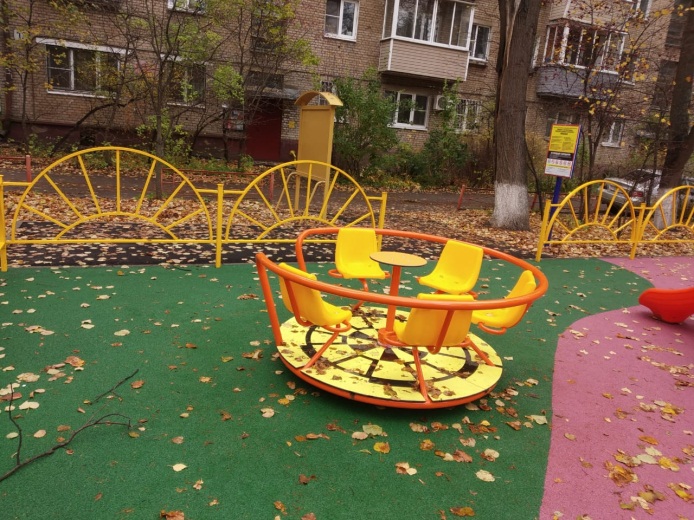 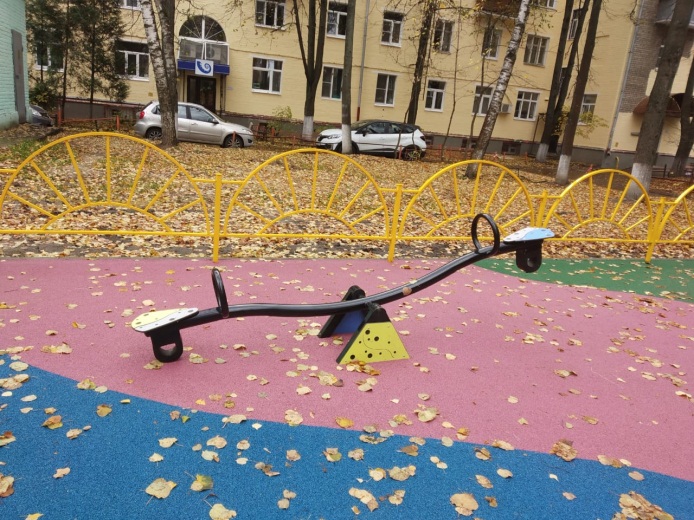 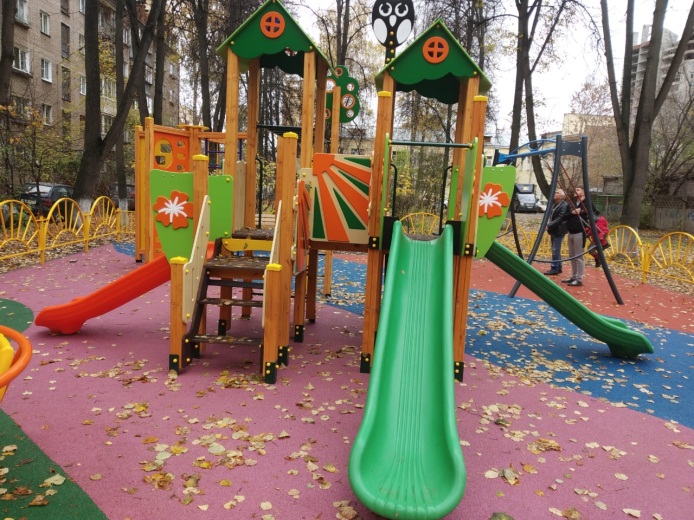 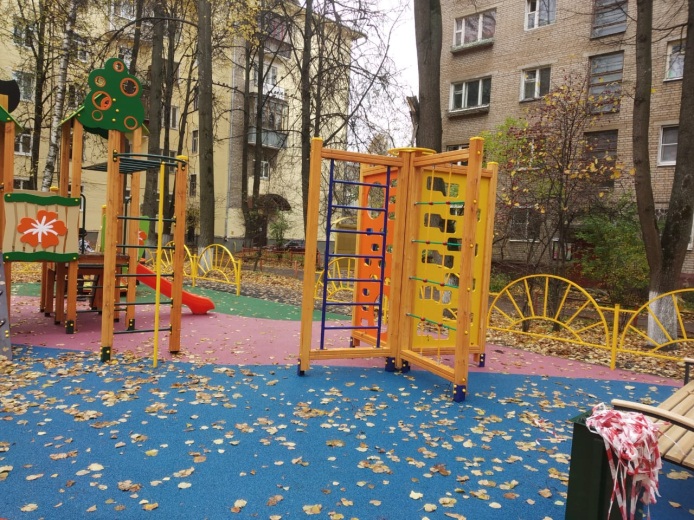 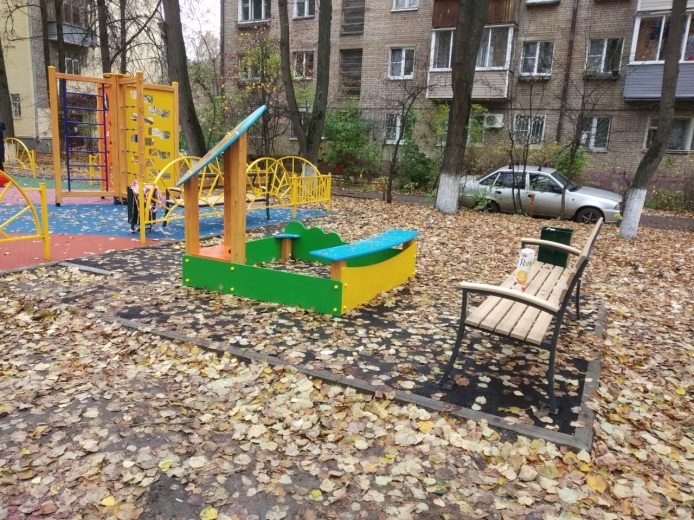 «УТВЕРЖДЕНО»Решением Совета Общественной палаты г.о. Королев Московской областиот 22.10.2019 протокол № 21Председатель комиссии «по качеству жизни населения, социальной политике,…» Общественной палаты г.о. КоролевЛ.В. Кошкина